Town of Luther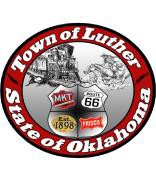  LPWA Regular MeetingTuesday, February 14, 2017MinutesIn accordance with the Open Meeting Act, Section 311, The Town of Luther, County of Oklahoma, 119 S. Main Street, hereby calls a Regular Meeting of the Luther Board of Trustee’s on Tuesday, February 14, 2017 at 7:00 p.m. at The Luther Community Building, 18120 E Hogback Rd, Luther, OK 73054Meeting Called to OrderRoll Call… McDaniels & Henry absent.Declaration of Quorum… YesPublic Comments: Must sign up with the Town Clerk. Each speaker is limited to 2 minutes with a 10 minute maximum for all public comments. Comments must be regarding an agenda item. All comments will be heard at the beginning of the meeting.  After 10 minutes the meeting will begin and proceed without interruption.  Any other questions or concerns can be left with the Town Clerk.Items before the Board:Item 1: Consent AgendaApproval of Minutes from –      January 10 & 24, February 9, 2017		PayrollClaimsMotion to approve: CT … 2nd: CL … Unanimous yes vote.Item 2: Consideration, discussion and possible action regarding a O.M.L. class on Water / Environmental Issues for Cities and Towns, for Jarrod and Lena, Friday February 24, 2017 in Midwest City.–CLMotion to approve. If there is a charge, not to exceed $200.00: BL … 2nd: CL … Unanimous yes vote.Item 3: Consideration, discussion and possible action regarding New Business, if any, which has arisen since the posting of the Agenda, and could not have been anticipated prior to the time of posting, 25 O.S. Sec 311 (9). Items not of emergency nature can be let with the clerk for posting on the next agenda.Item 4: Adjourn.Motion to adjourn: CT … 2nd: CL … Unanimous yes votKim Bourns, Town Clerk/Treasurer*Agenda Posted February_____, 2017  at Luther Town Hall, on the website at www.townoflutherok.com and on Facebook at The Town of Luther, at_________